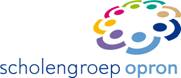 Meldcode huiselijk gewelden kindermishandelingoktober 2013Stappenplan voor het handelen bij signalen van huiselijk geweld en kindermishandeling.Het bevoegd gezag van Scholengroep OPRONOverwegende:dat de scholen, behorende tot Scholengroep OPRON, verantwoordelijk zijn voor een goede kwaliteit van de dienstverlening aan hun leerlingen en dat deze verantwoordelijkheid zeker ook aan de orde is in geval van dienstverlening aan leerlingen die (vermoedelijk) te maken hebben met huiselijk geweld of kindermishandeling;
dat van de medewerkers die werkzaam zijn bij een school van Scholengroep OPRON op basis van deze verantwoordelijkheid wordt verwacht dat zij in alle contacten met leerlingen en ouders/verzorgers attent zijn op signalen die kunnen duiden op huiselijk geweld of kindermishandeling en dat zij effectief reageren op deze signalen;
dat Scholengroep OPRON een meldcode wenst vast te stellen zodat de medewerkers die werkzaam zijn aan een school van Scholengroep OPRON, weten welke stappen van hen worden verwacht bij signalen van huiselijk geweld of kindermishandeling;
dat in deze code is vastgelegd op welke wijze de medewerkers bij deze stappen worden ondersteund;
dat onder huiselijk geweld wordt verstaan: (dreigen met) geweld, op enigerlei locatie, door iemand uit de huiselijke kring, waarbij onder geweld wordt verstaan: de fysieke, seksuele of psychische aantasting van de persoonlijke integriteit van het slachtoffer, daaronder ook begrepen ouderenmishandeling, eer gerelateerd geweld en vrouwelijke genitale verminking. Tot de huiselijke kring van het slachtoffer behoren: (ex)partners, gezinsleden, familieleden en huisgenoten;
dat onder kindermishandeling wordt verstaan: iedere vorm van een voor een minderjarige bedreigende of gewelddadige interactie van fysieke, psychische of seksuele aard, die de ouders of andere personen ten opzichte van wie de minderjarige in een relatie van afhankelijkheid of van onvrijheid staat, actief of passief opdringen, waardoor ernstige schade wordt berokkend, of dreigt te worden berokkend aan de minderjarige in de vorm van fysiek of psychisch letsel, daaronder ook begrepen eer gerelateerd geweld en vrouwelijke genitale verminking;
dat onder medewerker in deze code wordt verstaan: de medewerker die aan een school van Scholengroep OPRON werkzaam is en die in dit verband aan leerlingen van de basisschool zorg, begeleiding, of een andere wijze van ondersteuning biedt;
dat onder leerling in deze code wordt verstaan: de leerling aan wie de medewerker zijn professionele diensten verleent;In aanmerking nemendede Wet maatschappelijke ondersteuningde Wet op de jeugdzorg;de Wet bescherming persoonsgegevens;de Wet op het primair onderwijs;stelt voor de onder haar bevoegd gezag vallende basisscholen, de volgende Meldcode Huiselijk Geweld en Kindermishandeling vast.Route bij signalen van huiselijk geweld en kindermishandelingStap 1: In kaart brengen van signalenObserveerOnderzoek naar onderbouwingGesprek met ouders: delen van de zorg/signalenOverleg met intern begeleider en directieStap 2: Collegiale consultatie en raadplegen Advies- en Meldpunt KindermishandelingConsulteer interne en externe collega’s tijdens:GroepsbesprekingZorgteamZorgadviesteam (ZAT) (Zorgplatform)Bilateraal overleg met jeugdarts, sociaal verpleegkundige, intern begeleider of andere betrokkenen, bijv. leerplichtambtenaarOverweeg registratie in de VerwijsindexConsulteer ook het Advies- en Meldpunt KindermishandelingStap 3: Gesprek met de ouderGesprek met de ouder: delen van de zorg Uitkomsten consultaties bespreken met oudersStap 4: Weging van de aard en de ernst van het huiselijk geweld of de kindermishandelingWeeg risico, aard en ernst van de kindermishandeling of huiselijk geweld.Vraag het AMK hierover een oordeel te geven.Stap 5a: Hulp organiseren en effecten volgenBespreek met de ouder welke hulp georganiseerd wordtOrganiseer hulp door ouder en leerling door te verwijzen naar Bureau Jeugdzorg /CJGMonitor of ouder en leerling hulp krijgenVolg de leerlingStap 5b: Melden en bespreken met de ouderBespreek met de ouder uw voorgenomen meldingMeld bij het Advies- en MeldpuntKindermishandelingVolg de leerling en bel bij nieuwe/blijvende zorgen het AMKStappenplan bij signalen van huiselijk geweld en kindermishandeling.Stap 1: In kaart brengen van signalenBij vroegsignalering worden signalen gezien die duiden op een zorgelijke of mogelijk bedreigde ontwikkeling. Zelden zullen deze signalen direct duidelijkheid geven over de oorzaak zoals huiselijk geweld of kindermishandeling. Het is daarom verstandig uit te gaan van de signalen die u als leerkracht of andere betrokkene bij de leerling of in de interactie tussen ouder(s) en leerling waarneemt. In de signalenlijst uit de handleiding vindt u een overzicht van de signalen.Maak bij het signaleren van huiselijk geweld of kindermishandeling gebruik van het vroegsignaleringsinstrument van uw school of van de signaleringslijst Huiselijk geweld en kindermishandeling uit de bijbehorende handleiding.In deze fase observeert u de leerling in de klas en eventueel daarbuiten (bijvoorbeeld tijdens een huisbezoek) waardoor u de signalen in kaart kunt brengen.Het is gebruikelijk om in gesprek te gaan met de ouder(s) tijdens haal- en brengmomenten. Tijdens het uitwisselen over de activiteiten van de dag, de leerling en de feitelijkheden die u opvallen, krijgt u een beeld waardoor u ook met informatie van de ouder(s) de situatie in kaart kunt brengen.Daarnaast observeert u de ouder(s) en het kind tijdens overige contactmomenten. U verzamelt alle signalen waardoor u duidelijker krijgt of er zorgen zijn en welke zorgen dit zijn.Alle gegevens die te maken hebben met het signaleren en handelen legt u schriftelijk vast. Gespreksverslagen kunt u door betrokkenen laten ondertekenen. Hierdoor kunt u later bij de inspectie van het onderwijs verantwoording afleggen indien dit wordt gevraagd. U kunt dit vastleggen in het leerlingendossier, welke in een gesloten kast (met slot) of digitaal (met wachtwoord) wordt bewaard. Dit vanwege de privacy gevoelige gegevens die u verzamelt.Leg in het leerlingdossier de volgende gegevens vast:Vermeld altijd datum, plaats, situatie en overige aanwezigen.Signalen die duidelijk maken welke zorgen u ziet, hoort of ruikt.Signalen die een vermoeden van huiselijk geweld of kindermishandeling bevestigen of ontkrachten.Contacten over deze signalen.Stappen die worden gezet.Besluiten die worden genomen.Vervolgaantekeningen over het verloopBeschrijf uw signalen zo feitelijk mogelijk, ouders hebben inzagerecht in het dossier:Worden ook hypothesen en veronderstellingen vastgelegd, vermeld dan uitdrukkelijk dat het gaat om een hypothese of veronderstelling. Maak een vervolgaantekening als een hypothese of veronderstelling later wordt bevestigd of ontkracht.Vermeld de bron als er informatie van derden wordt vastgelegd.Leg diagnoses alleen vast als ze zijn gesteld door een medewerker die hierin geschoold is (bijvoorbeeld een orthopedagoog).Betreffen de signalen huiselijk geweld of kindermishandeling gepleegd door een medewerker, meld de signalen dan bij de leidinggevende of de directie, conform de Wet Preventie en bestrijding van seksueel geweld en seksuele intimidatie in het onderwijs, artikel 4 Verplichting tot overleg en aangifte inzake zedenmisdrijven (meld- en aangifteplicht). In dat geval is dit stappenplan niet van toepassing.Stap 2: Collegiale consultatie en zo nodig raadplegen van het Advies- en Meldpunt KindermishandelingConsultatie is - afhankelijk van de interne afspraken van de organisatie - mogelijk met de volgende collega’s: de intern begeleider, de directie, de aandachtsfunctionaris kindermishandeling, een collega uit dezelfde klas en/of de jeugdverpleegkundige of jeugdarts. Na consultatie wordt de leerling ter bespreking ingebracht in het zorgteam van de school. Na deze bespreking in het zorgteam is het mogelijk de leerling in te brengen bij zorgadviesteam/zorgplatform of in het Centrum voor Jeugd en Gezin (CJG)Om de leerling ‘open’ (niet anoniem) te bespreken in het zorg(advies)team met andere externe deskundigen is schriftelijk toestemming van de ouder(s) vereist. Indien u in het contact transparant en integer bent, is de kans groot dat over deze zaken een open gesprek mogelijk is. In de meeste gevallen wordt toestemming door de ouder(s) gegeven. Gespreksvaardigheid om in gesprek te gaan over zorgen en het vragen om toestemming van de ouder(s) is een specifieke deskundigheid en kan door middel van scholing worden aangeleerd. Ook kunt u advies krijgen van het AMK of het zorgadviesteam over op welke wijze in gesprek kan worden gegaan met de ouder(s).Indien de ouder(s) weiger(t)(en) is dit een zorgelijk signaal en moet het worden meegenomen in de weging.(Stap 4). De leerling kan overigens anoniem worden besproken wanneer de ouder(s) geen toestemming heeft gegeven, maar dit verdient niet de voorkeur vanwege de eventuele vervolgacties.Indien u ook maar enige twijfel heeft over de oorzaak van de situatie en/of eventuele mogelijke onveiligheid bij de leerling, moet u advies vragen bij het AMK. Het AMK kan een eerste weging maken of het terecht is dat u zich zorgen maakt over deze situatie en of er mogelijk sprake kan zijn van kindermishandeling of huiselijk geweld. Zorgvuldig handelen vereist dat u nagaat of u advies moet vragen bij het AMK.Bij bespreking in de interne zorgcommissie kan de ouder(s) worden uitgenodigd.Voor het bespreken in het zorgadviesteam wordt een intakegesprek met ouder(s) en/of leerkracht door het maatschappelijk werk of een ander lid van het zorgadviesteam gevoerd. Door de ouder(s) continu te betrekken en in overleg te treden, is de kans groter dat de ouder(s) gemotiveerd is om de situatie te verbeteren en/of hulp te aanvaarden. Vanaf stap 2 is het raadzaam registratie in de Verwijsindex Risicojongeren te overwegen.NoodsituatiesBij signalen die wijzen op acuut en zodanig ernstig geweld dat uw ouder(s) of zijn gezinslid daartegen onmiddellijk moet worden beschermd, kunt u meteen advies vragen aan het Advies- en Meldpunt Kindermishandeling. Komt men daar, op basis van de signalen, tot het oordeel dat onmiddellijke actie is geboden, dan kunt u zo nodig in hetzelfde gesprek een melding doen zodat op korte termijn de noodzakelijke acties in gang kunnen worden gezet.In noodsituaties kunt u overigens ook contact zoeken met de crisisdienst van het Bureau Jeugdzorg en/of de politie vragen om hulp te bieden.Stap 3: Gesprek met de ouder(s)Leg de ouder(s) het doel uit van het gesprek.Beschrijf de feiten die u hebt vastgesteld en de waarnemingen die u hebt gedaan.Nodig de ouder(s) uit om een reactie hierop te geven.Kom pas na deze reactie zo nodig en zo mogelijk met een interpretatie van hetgeen u hebt gezien, gehoord en waargenomen. In geval van een vermoeden van (voorgenomen) vrouwelijke genitale verminking (meisjesbesnijdenis) of eer gerelateerd geweld neemt u met spoed contact op met het AMK.Leg het gesprek vast en laat het indien mogelijk ondertekenen door alle betrokkenen.In de meeste gevallen is het onduidelijk wat de oorzaken zijn van de signalen. Door ouders te informeren en uit te wisselen over de ontwikkeling van de leerling, kunnen zorgen verduidelijkt, ontkracht of bekrachtigd worden. Nodig de ouder(s) expliciet uit tot het geven van zijn/haar mening en vraag door over leerling gerelateerde onderwerpen in de thuissituatie. Herkent de ouder(s) de situatie? Hoe gedraagt de leerling zich thuis? Hoe reageert de ouder(s) daarop? Hoe gaat het opvoeden thuis? Hoe reageert de leerling hierop? Hoe is de ontwikkeling van de leerling tot nu toe verlopen? Wat vindt de ouder(s) daarvan? Hoe ervaart de ouder(s) de opvoeding en zijn rol als ouder(s)?Breng de ouder(s) na overleg met anderen op de hoogte. Informeer en wissel tijdens deze contacten continu uit over de ontwikkeling van de leerling en de zorgen die u hebt.Indien een handelings- of begeleidingsplan wordt ingezet voor de leerling, bespreek dit met de ouder(s). Bespreek ook tussentijds en na afloop de resultaten van het handelings- of begeleidingsplan.Indien de ouder(s) de zorgen herkent kan een begin worden gemaakt met het onderzoeken van kansen en oplossingen. Daarnaast kunnen handelingsadviezen worden uitgewisseld voor in de klas en thuis.Indien tijdens het gesprek met de ouder(s) blijkt dat de zorgen een andere oorzaak heeft, kunt u dit traject afsluiten. U kunt de leerling en de ouder(s) binnen de interne en externe zorgstructuur van de school verder begeleiden.Het doen van een melding bij het AMK zonder dat de signalen zijn besproken met de ouder(s), is alleen mogelijk als:de veiligheid van de ouder(s), die van u zelf, of die van een ander in het geding is; ofals u goede redenen hebt om te veronderstellen dat de ouder(s) door dit gesprek het contact met u zal verbreken en de school zal verlaten.Bij het vragen van advies aan het AMK geldt dit niet, advies vragen mag altijd anoniem.Stap 4: Weeg de aard en de ernst van het huiselijk geweld of de kindermishandelingMaak bij het inschatten van het risico op huiselijk geweld of op kindermishandeling gebruik van een risicotaxatie – instrument als een dergelijk instrument binnen uw organisatie of praktijk beschikbaar is. Binnen het basisonderwijs wordt geen gebruik gemaakt van een risicotaxatie – instrument.Neem contact op met het AML of de jeugdgezondheidszorg en laat deze weging maken.Stap 5: Beslissen: zelf hulp organiseren of melden5a: Hulp organiseren en effecten volgenAls de school gebruik heeft gemaakt van het zorgadviesteam, kan het zorgadviesteam verdere actie coördineren. Het zorgadviesteam bespreekt de hulpvraag van school en ouders, beoordeelt de hulpvraag, stelt een aanpak vast, geeft handelingsadviezen voor de leerkracht en adviseert over verdere hulp.De verantwoordelijke medewerker binnen de school bespreekt met de ouder(s) de uitkomst van de bespreking. Bespreek met de ouder(s)de verder te nemen stappen voor geadviseerde hulpverlening voor de leerling en/of de ouder. Geef informatie en maak afspraken over de eventuele indicaties die nodig zijn voor verdere hulp. Verwijs de ouder(s) door en vraag daarna of de ouder(s) is aangekomen bij de hulp.Indien u voor een van voorgaande stappen ondersteuning nodig heeft, vraag deze aan bij de case-manager. Maak in de klas afspraken over begeleidings- en zorgbehoeften van de leerling. Stel een handelings- of begeleidingsplan op en voer dit uit. Deel de uitkomst van deze bespreking met de ouders.5b: Melden en bespreken met de ouder(s)Bespreek uw melding vooraf met de ouder(s). U bespreekt de melding ook met de leerling wanneer deze 12 jaar of ouder is.Leg uit waarom u van plan bent een melding te gaan doen en wat het doel daarvan is.Vraag de leerling en/of ouder(s) uitdrukkelijk om een reactie.In geval van bezwaren van de leerling en/of ouder(s), overleg op welke wijze u tegemoet kunt komen aan deze bezwaren.Is dat niet mogelijk, weeg de bezwaren dan af tegen de noodzaak om uw leerling of zijn gezinslid te beschermen tegen het geweld of de kindermishandeling. Betrek in uw afweging de aard en de ernst van het geweld en de noodzaak om de leerling of zijn gezinslid door het doen van een melding daartegen te beschermen.Doe een melding indien naar uw oordeel de bescherming van de leerling of zijn gezinslid de doorslag moet geven.Volg de effecten van deze hulp. Indien na enige periode onvoldoende verbetering zichtbaar is, is het van belang opnieuw contact op te nemen met het AMK en eventueel opnieuw een melding te doen. Het AMK adviseert, indien nodig, meerdere keren contact op te nemen indien u onvoldoende verbetering of verslechtering ziet.Van contacten met de leerling en/of ouder(s) over de melding kunt u afzien:als de veiligheid van de leerling, die van u zelf, of die van een ander in het geding is; ofals u goede redenen hebt om te veronderstellen dat de leerling en/of de ouder(s) daardoor het contact met u zal verbreken.Verantwoordelijkheden in het scheppen van een randvoorwaarde voor een veilig werk- en meldklimaatOm het voor medewerkers mogelijk te maken om in een veilig werkklimaat huiselijk geweld en kindermishandeling te signaleren en om de stappen van de meldcode te zetten, draagt de school er zorg voor dat:directie, bestuur en/of leidinggevenden:de meldcode opnemen in het zorgbeleid en/of veiligheidsbeleid van de organisatie;een aandachtsfunctionaris huiselijk geweld en kindermishandeling (mogelijk de intern begeleider) aanstellen of deze taak beleggen bij een ander teamlid.de deskundigheidsbevordering (zoals signaleren van kindermishandeling en huiselijk geweld, melden in de verwijsindex) voor zover nodig opnemen in het scholingsplan;regelmatig trainingen en andere vormen van deskundigheidsbevordering aanbieden aan medewerkers, zodat medewerkers voldoende kennis en vaardigheden ontwikkelen en ook op peil houden voor het signaleren van huiselijk geweld en kindermishandeling en voor het zetten van de stappen van de code;de meldcode aansluiten op de werkprocessen binnen de organisatie;de meldcode aansluiten op de zorgstructuur van de organisatie;voldoende deskundigen intern en extern beschikbaar stellen om de medewerkers te kunnen ondersteunen bij het signaleren en het zetten van de stappen van de code;de werking van de meldcode regelmatig evalueren en zo nodig acties in gang zetten om de toepassing van de meldcode te optimaliseren;binnen de organisatie en in de kring van ouders bekendheid geven aan het doel en de inhoud van demeldcode;afspraken maken over de wijze waarop de school zijn medewerkers zal ondersteunen als zij door ouders in of buiten rechte worden aangesproken op de wijze waarop zij de meldcode toepassen;afspraken maken over de wijze waarop de school de verantwoordelijkheid opschaalt indien de signalering en verwijzing voor een leerling stagneert;eindverantwoordelijkheid dragen voor de uitvoering van de meldcode.Interne begeleider en/of direct leidinggevende:als aandachtsfunctionaris huiselijk geweld en kindermishandeling is aangesteld;als vraagbaak  functioneert  binnen  de  organisatie  voor  algemene  informatie  over  (de  meldcode) kindermishandeling;signalen herkent die kunnen wijzen op kindermishandeling of huiselijk geweld;kennis heeft van de stappen volgens de meldcode;taken vaststelt van een ieder (Wie doet wat wanneer);deelneemt aan het Zorg(advies)team;de aansluiting van de meldcode op de werkprocessen uitvoert;de aansluiting van de meldcode op de zorgstructuur uitvoert;samenwerkingsafspraken vastlegt met ketenpartners;de uitvoering van de meldcode coördineert bij een vermoeden van huiselijk geweld en/of kindermishandeling;waakt over de veiligheid van de leerling bij het nemen van beslissingen;zo nodig contact opneemt met het AMK (Advies- en Meldpunt Kindermishandeling) voor advies of melding.de genomen stappen evalueert met betrokkenen;toeziet op zorgvuldige omgang met de privacy van het betreffende gezin;toeziet op dossiervorming en verslagleggingLeerkracht/vakleerkracht:signalen herkent die kunnen wijzen op kindermishandeling of huiselijk geweld;overlegt met de intern begeleider bij zorg over een leerling aan de hand van waargenomen signalen die kunnen wijzen op kindermishandeling of huiselijk geweld;afspraken uitvoert die zijn voortgekomen uit het overleg met de intern begeleider of andere betrokkenen, zoals observeren of eengesprek met de ouder(s);de resultaten bespreekt van deze ondernomen stappen met de intern begeleider of andere betrokkenen.de directie, de leidinggevende en de medewerkers zijn niet verantwoordelijk voor:het vaststellen of er al dan niet sprake is van kindermishandeling of huiselijk geweld;het verlenen van professionele hulp aan ouders of leerlingen (begeleiding, therapie).